Участие активистов музея в областных и городских мероприятиях    Ежегодно активисты музея участвуют в мероприятиях, которые организует  Департамент Образования Администрации города Самара для школьных музеев: городские конкурсы школьных музеев,  городская музейно-краеведческая игра-путешествие,  городской музейный марафон «Музей и дети»,  городская этнографическая интернет-викторина «Многоликое Поволжье»,  городской фестиваль «Юные дарования Самары». Активисты школьного  музея « Блокадный Ленинград» ежегодно являются участниками профильной социально-педагогической смены «Школа музейного актива». Активисты школьного музея « Блокадный  Ленинград» с  2016-2017 учебного года  участвуют в конкурсе «Музейные проекты»  городской краеведческой олимпиады, в ежегодных городских патриотических чтениях имени маршала Советского Союза А.М.Василевского , в  Международных Славянских чтениях, в открытых городских Ломоносовских чтениях, в городской межшкольной конференции «Я –исследователь», в городских и областных конкурсах, посвященных Параду Памяти 7 ноября 1941 года в городе Куйбышев.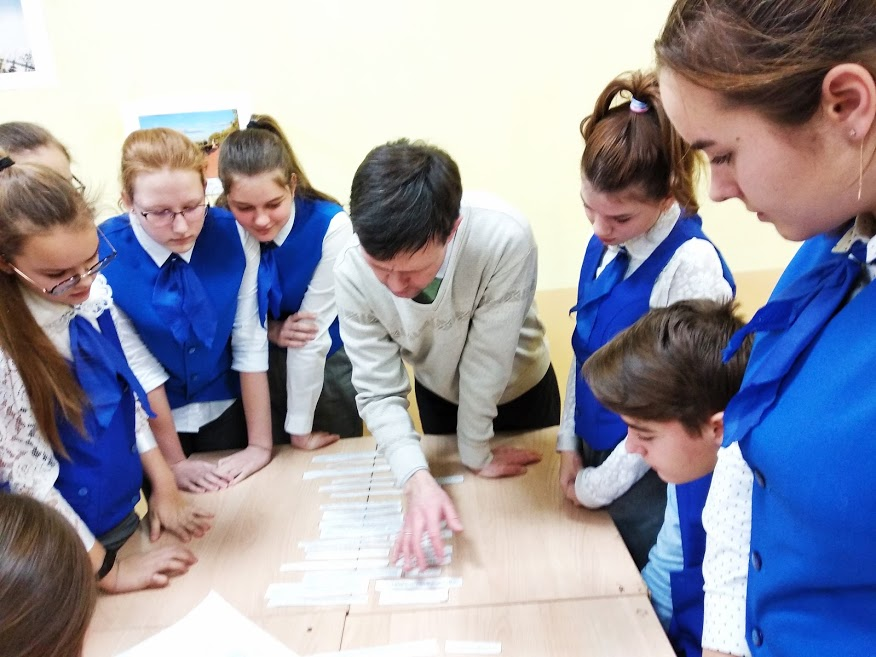 